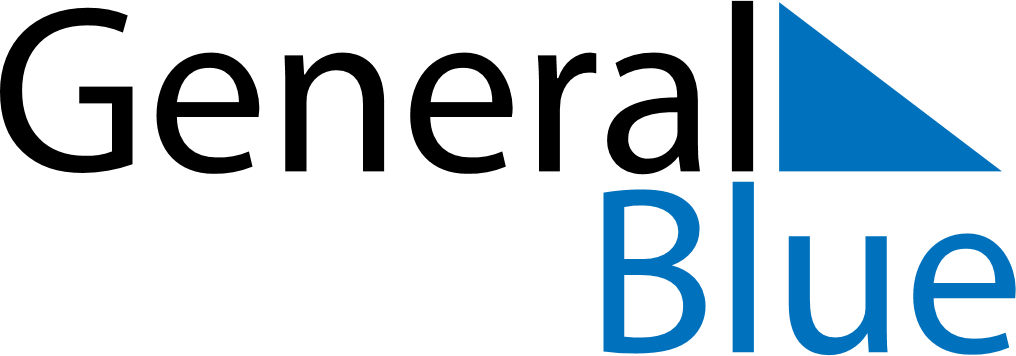 February 2019February 2019February 2019MozambiqueMozambiqueSundayMondayTuesdayWednesdayThursdayFridaySaturday123456789Heroes’ DayPublic Holiday10111213141516171819202122232425262728